SOYC TRAINING FEEDBACK FORM                             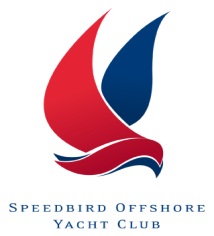 Please complete the details below:For each question, please put an ‘X’ in the appropriate box:Overall, what worked well for you?  Please comment below:Overall, what did not work well for you; what could be improved? Please comment beloIdeally, how often would you like to attend a course like this?Any further comments you would like to make about your course of SOYC Training in general?Thank you for completing this questionnaire. Please return it to training@soyc.co.ukNameTrainerCourse/DateCourse Outcomes1Not at all234DefinitelyOverall, did you find the course was worthwhile?1.2  Overall, do you feel it will have a positive impact on your sailing ability, helping you to learn new skills and improve on existing ones? Course Content1Not at all   2  34DefinitelyDid the course meet your expectations?2.2  Did you feel that there was a good split between theory and practical teaching?2.3 Did you feel the course was  well structured and easy to follow?Timing1Not at all   2  34DefinitelyDid you feel the overall  length of the course wasappropriate?Did you feel you would benefit from a longer session?Instructor1Not at all   2  34DefinitelyDid you have confidence in your Instructor?Did the Instructor communicate in a clear manner which was easy to understand explaining exercises clearly?Did the Instructor create an environment which was helped you to learn?Did the trainer check understanding throughout the course?